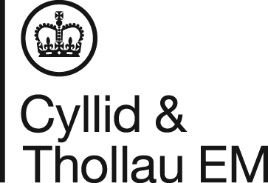 Cyfraddau Treth Incwm Cymru (CTIC)Gwybodaeth i bensiynwyr Bydd cyfraddau Treth Incwm Cymru yn dod i rym ar 6 Ebrill 2019, sef blwyddyn dreth 2019 i 2020 ymlaen.Beth mae hyn yn ei olygu i chiOs ydych wedi’ch nodi’n drethdalwr Cymreig, byddwch yn talu cyfraddau Treth Incwm Cymru (CTIC) ar eich pensiwn neu bensiynau.Mae’n bosibl y byddwch yn talu cyfradd Treth Incwm wahanol i bobl mewn rhannau eraill o’r DU, ond bydd hyn yn dibynnu ar y cyfraddau a bennir gan Lywodraeth Cymru. Bydd rhywfaint o’ch Treth Incwm yn cael ei thalu i Lywodraeth Cymru er mwyn ariannu gwasanaethau’n uniongyrchol yng Nghymru. Bydd cynilion a buddsoddiadau’n parhau i gael eu trethi ar gyfradd y DU.Nid oes angen i chi wneud dim oni bai’ch bod yn symud neu’n meddwl bod y cyfeiriad sydd gan CThEM ar eich cyfer yn anghywir.PreswylfaSut i benderfynu a ydych yn drethdalwr CymreigTrethdalwr Cymreig yw rhywun sy’n preswylio yn y DU at ddibenion treth, ac sydd â’i unig neu ei ‘brif fan preswylio’ yng Nghymru am fwy o’r flwyddyn dreth nag mewn unrhyw ran arall o’r DU.Prif fan preswylioNid yw hwn o reidrwydd yn golygu’r man preswylio lle’r ydych yn treulio’r rhan fwyaf o’ch amser. Yn hytrach, hwn yw’r ‘man preswylio’ y mae gennych y cysylltiad mwyaf ag ef.Dyma rai ffactorau sy’n dangos p’un a yw lle yn golygu ‘prif fan preswylio’: eich cartref teuluoly man lle’r ydych wedi’ch cofrestru i bleidleisioy man lle cedwir y rhan fwyaf o’ch eiddo personoleich cyfeiriad gohebuRhoi gwybod i CThEM am newidiadau i’ch cyfeiriadEich cyfrifoldeb chi yw rhoi gwybod i CThEM os bydd eich cyfeiriad yn newid. Os byddwch yn symud, dylech roi’ch cyfeiriad newydd i CThEM. Gallwch wneud hyn yn: 
www.gov.uk/rhoi-gwybod-i-cthem-newid-manylionBeth yw cyfraddau Treth Incwm Cymru?Rhoddodd Deddf Cymru 2014 y pŵer i Lywodraeth Cymru i bennu cyfraddau Treth Incwm Cymru, gan roi mwy o reolaeth i Lywodraeth Cymru dros gyfran sylweddol o gyllideb Cymru a sut y caiff ei dyrannu. Bydd cyfraddau Treth Incwm Cymru yn berthnasol i bob incwm nad yw’n deillio o gynilion na difidendau. Ni fydd cyfraddau Treth Incwm Cymru yn effeithio ar Yswiriant Gwladol.I gael rhagor o wybodaeth, ewch i: www.gov.uk/treth-incwm-cymruMae Llywodraeth Cymru wedi pennu cyfraddau Cymru ar gyfer 2019 i 2020 ar yr un lefel â’r cyfraddau yn Lloegr a Gogledd Iwerddon. I gael rhagor o wybodaeth, ewch i: www.llyw.cymru/trethicymruPryd y bydd cyfraddau Treth Incwm Cymru yn dechrau?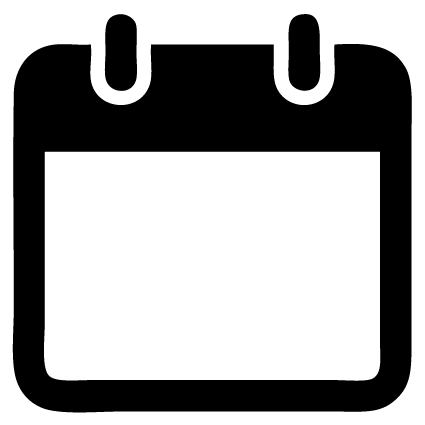 Bydd cyfraddau Treth Incwm Cymru yn dechrau ar 6 Ebrill 2019Gwybodaeth i bensiynwyr Bydd cyfraddau Treth Incwm Cymru yn dod i rym ar 6 Ebrill 2019, sef blwyddyn dreth 2019 i 2020 ymlaen.Beth mae hyn yn ei olygu i chiOs ydych wedi’ch nodi’n drethdalwr Cymreig, byddwch yn talu cyfraddau Treth Incwm Cymru (CTIC) ar eich pensiwn neu bensiynau.Mae’n bosibl y byddwch yn talu cyfradd Treth Incwm wahanol i bobl mewn rhannau eraill o’r DU, ond bydd hyn yn dibynnu ar y cyfraddau a bennir gan Lywodraeth Cymru. Bydd rhywfaint o’ch Treth Incwm yn cael ei thalu i Lywodraeth Cymru er mwyn ariannu gwasanaethau’n uniongyrchol yng Nghymru. Bydd cynilion a buddsoddiadau’n parhau i gael eu trethi ar gyfradd y DU.Nid oes angen i chi wneud dim oni bai’ch bod yn symud neu’n meddwl bod y cyfeiriad sydd gan CThEM ar eich cyfer yn anghywir.PreswylfaSut i benderfynu a ydych yn drethdalwr CymreigTrethdalwr Cymreig yw rhywun sy’n preswylio yn y DU at ddibenion treth, ac sydd â’i unig neu ei ‘brif fan preswylio’ yng Nghymru am fwy o’r flwyddyn dreth nag mewn unrhyw ran arall o’r DU.Prif fan preswylioNid yw hwn o reidrwydd yn golygu’r man preswylio lle’r ydych yn treulio’r rhan fwyaf o’ch amser. Yn hytrach, hwn yw’r ‘man preswylio’ y mae gennych y cysylltiad mwyaf ag ef.Dyma rai ffactorau sy’n dangos p’un a yw lle yn golygu ‘prif fan preswylio’: eich cartref teuluoly man lle’r ydych wedi’ch cofrestru i bleidleisioy man lle cedwir y rhan fwyaf o’ch eiddo personoleich cyfeiriad gohebuRhoi gwybod i CThEM am newidiadau i’ch cyfeiriadEich cyfrifoldeb chi yw rhoi gwybod i CThEM os bydd eich cyfeiriad yn newid. Os byddwch yn symud, dylech roi’ch cyfeiriad newydd i CThEM. Gallwch wneud hyn yn: 
www.gov.uk/rhoi-gwybod-i-cthem-newid-manylionGwasanaethau Digidol CThEMTachwedd 2019 © Hawlfraint y Goron 2019Sut y byddaf yn cael gwybod fy statws?Sut y byddaf yn cael gwybod fy statws?Apelio yn erbyn eich statwsApelio yn erbyn eich statwsMae’ch statws yn dibynnu ar y manylion cyfeiriad sydd gan CThEM. 
Os yw’r manylion hyn yn gywir ac, o ganlyniad, rydych yn bodloni’r meini prawf a nodwyd mewn deddfwriaeth (Deddf Cymru 2014), ni chewch apelio yn erbyn y statws a bennwyd gan CThEM.Sut y caiff cyfraddau Treth Incwm Cymru eu cyfrifoSut y caiff cyfraddau Treth Incwm Cymru eu cyfrifoBydd Llywodraeth y DU yn gostwng gan 10c y cyfraddau sylfaenol, uwch ac ychwanegol o Dreth Incwm a delir gan drethdalwyr Cymreig.Yna, bydd Llywodraeth Cymru yn pennu’r 3 cyfradd o gyfraddau Treth Incwm Cymru ac, ar ôl i Gynulliad Cenedlaethol Cymru eu cymeradwyo, cânt eu hychwanegu at gyfraddau gostyngol y DU.Bydd y cyfuniad o gyfraddau gostyngol y DU a chyfraddau Cymru yn pennu’r gyfradd gyffredinol o Dreth Incwm a delir gan drethdalwyr Cymreig.Ble i fynd i gael rhagor o wybodaethBle i fynd i gael rhagor o wybodaethI gael rhagor o wybodaeth am gyfraddau Treth Incwm Cymru, ewch i: 
www.gov.uk/treth-incwm-cymruI gael rhagor o wybodaeth am y broses pennu cyfraddau, a chyllideb ddrafft Llywodraeth Cymru, ewch i: www.llyw.cymru/trethicymruGallwch gael rhagor o wybodaeth am y ffordd y caiff cod treth ei gyfrifo yn: www.gov.uk/tax-codes